智能制造系统实训室设备采购项目招标公告受福州职业技术学院委托，福建省中达招标代理有限公司对[350100]ZDZB[GK]2018001-1、智能制造系统实训室设备组织进行公开招标，现欢迎国内合格的投标人前来投标。1、招标编号：[350100]ZDZB[GK]2018001-12、项目名称：智能制造系统实训室设备3、招标内容及要求：金额单位：人民币元 4、采购项目需要落实的政府采购政策：除特别说明外，下述政策适用于所有合同包。 (1)进口产品：执行《政府采购进口产品管理办法》，允许进口产品参加投标的品目详见《采购标的一览表》。(2)节能产品：执行第23期节能清单。(3)环境标志产品：执行第21期环境标志清单。(4)信息安全产品：执行《关于信息安全产品实施政府采购的通知（财库[2010]48号）》。(5)小型、微型企业：执行《政府采购促进中小企业发展暂行办法》。(6)监狱企业：执行《关于政府采购支持监狱企业发展有关问题的通知》（财库【2014】68号）。 (7)残疾人福利性单位：执行《关于促进残疾人就业政府采购政策的通知》（财库〔2017〕141号）。(8)信用记录，按照下列规定执行：①信用记录查询的截止时点：本项目招标公告发布之后，投标截止时间前。②信用记录查询渠道：中国政府采购网（www.ccgp.gov.cn）及“信用中国”网站（www.creditchina.gov.cn）。③查询记录和证据留存的具体方式：投标人应同时提供在招标文件要求的截止时点前通过上述2个网站获取的信用信息查询结果，信用信息查询结果应为从上述网站获取的查询结果原始页面的打印件或完整截图，否则投标无效。④信用记录查询的具体办法及使用规则：投标人参加本项目采购活动(投标截止时间)前三年内被列入失信被执行人名单、重大税收违法案件当事人名单、政府采购严重违法失信行为记录名单，受到政府采购行政处罚，且相关信用惩戒期限未满，以及其他不符合《中华人民共和国政府采购法》第二十二条规定条件的供应商，投标无效。5、供应商的资格要求：  （1）符合《中华人民共和国政府采购法》第二十二条规定条件。包：1 
         无包：2
         无 6、购买招标文件时间、地点、方式或事项： 招标文件随同本项目招标公告一并发布；投标人应先在福建省政府采购网(http://cz.fjzfcg.gov.cn)注册会员，再通过会员账号在福建省政府采购网上公开信息系统按项目进行报名及下载招标文件(请根据项目所在地，登录对应的（省本级/市级/区县)）福建省政府采购网上公开信息系统报名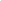 )，否则投标将被拒绝。7、招标文件售价：0元8、供应商报名开始时间：2018-03-12 17:00 报名截止时间:2018-03-27 17:009、投标截止时间：2018-04-04 09:00(北京时间)，供应商应在此之前将密封的投标文件送达（开标地点），逾期送达的或不符合规定的投标文件将被拒绝接收。
10、开标时间及地点：2018-04-04 09:00，福州市晋安区华林路271号幸福新村龙福楼6楼11、公告期限：5个工作日。12、本项目采购人：福州职业技术学院   地址：福州市闽侯上街联榕路8号   联系人姓名：郑彩霞   联系电话：83760312   采购代理机构：福建省中达招标代理有限公司   地址：福州市晋安区华林路271号幸福新村（龙福楼）6楼 项目联系人：陈丽芳 联系电话：0591-87805820 网址：cz.fjzfcg.gov.cn 开户名：福建省中达招标代理有限公司                                            福建省中达招标代理有限公司                                    2018-03-12合同包品目号采购标的允许进口数量品目号预算合同包预算投标保证金1745500014910021800003600